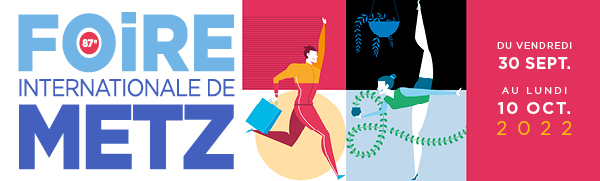 Communiqué de Presse FIM 2022 – numéro 9- Chambre de Métiers et de l’Artisanat de Moselle -Programme des animations Vendredi 30 septembre10h-14h : InaugurationLa délégation officielle termine, si possible, par le chapiteau Le Monde de l’Artisanat, au stand Qualité MOSL. Dégustation de la « Potée en croûte » accompagnée d’un verre de vin de Moselle.15h-17h30 : Animation Pâtisserie Démonstration de pâtisserie par les apprentis des CFA du Campus des Métiers de Moselle.Samedi 1er octobre10h-19h : Journée Pâtisserie « Pâtissiers de Moselle | En Moselle, nos pâtissiers ont du talent » - Une animation Moselle Attractivité, en partenariat avec la CMA Moselle. Avec les participations de Michael Bartocetti, Angelo Musa, Nicolas Paciello et François Daubinet. Sur l’espace central, démonstration de 1h à 1h30 par pâtissier. Reproduction d'une recette autour de la MoselleCe chef est accompagné de commis mosellans ou d'un Chef MosellanLes autres pâtissiers animent la démonstration.Dégustation de 200 pièces gratuites par publicA la fin du show, rencontre et dédicaces dans le Salon durant 1h30Dimanche 2 octobre10h-19h : Journée Pâtisserie « Pâtissiers de Moselle | En Moselle, nos pâtissiers ont du talent » - Une animation Moselle Attractivité, en partenariat avec la CMA Moselle. Avec les participations de Michael Bartocetti, Angelo Musa, Nicolas Paciello et François Daubinet.Sur l’espace central, démonstration de 1h à 1h30 par pâtissier. Reproduction d'une recette autour de la MoselleCe chef est accompagné de commis mosellans ou d'un Chef MosellanLes autres pâtissiers animent la démonstration.Dégustation de 200 pièces gratuites par publicA la fin du show, rencontre et dédicaces dans le Salon durant 1h30Lundi 3 octobre11h-13h : Animation TraiteursConcours professionnel régional du Fromage de tête14h-17h30 : Animation Boulangerie – Concours « Meilleur croissant »14h-15h30 : mise en place15h45-17h : concours du Meilleur croissantA partir de 17h : remise des prixMardi 4 octobre09h/09h30-12h : Démonstration ElectriciensPrésentation du métier d’électricien par les jeunes apprentis du CFA Campus des Métiers de Moselle, accompagnés de leurs professeurs. 14h30-17h : Animation PâtisserieDémonstration pâtisseries par les apprentis des CFA du Campus des Métiers de MoselleMercredi 5 octobre9h-12h : Animation TraiteurConcours apprentis charcutier : galantine avec décor thème Jeux OlympiquesConcours apprentis boucher : épaule d’agneau désossée - ficelée, pintade farcie, cuisse de poulet en paupiettes14h-17h30 : Animation Boulangerie – Concours « Meilleure baguette »14h-15h30 mise en place15h45-17h30 : concours de la meilleure baguetteA partir de 17h30 : remise des prixJeudi 6 octobre 09h/09h30-12h : Démonstration Prothésistes dentairesPrésentation du métier de prothésiste dentaire par les jeunes apprentis du CFA Campus des Métiers de Moselle, accompagnés de leurs professeurs. 14h-16h45 : Animation Boulangerie - Concours inter-CFA Campus des Métiers de Moselle et Sarrebourg14h30 : Jury concours « Une des Meilleures Pièces Artistiques »15h30 : Proclamation des résultats16h15 : Jury concours : Les Meilleures Viennoiseries »16h45 : Proclamation des résultatsVendredi 7 octobre 10h-17h30 : Animation AutomobileMatin : démonstration des lunettes de réalité virtuelle à l’espace centralAprès-midi : démonstration atelier mécanique19h-21h : Animation Esthétique-CoiffureShow et démonstration massage / body painting et maquillage avec les élèves du CFA Campus de Métiers de MoselleSamedi 8 octobre 10h-17h30 : Animation Automobile Matin : démonstration des lunettes de réalité virtuelle à l’espace centralAprès-midi : démonstration atelier mécanique19h-21h : Animation Esthétique-CoiffureShow et démonstration maquillage avec le public et classes de nos CFADimanche 9 octobre 10h-12h30 : Animation Traiteur 10h-11h30 : Concours professionnel départemental « Petite terrine de campagne à la mirabelle »11h30-12h30 : remise des prix du concours, présentation des produits et relais charcuterie15h-17h : Animation CoiffureShow coiffure professionnel 